1090919南部分署第一一岸巡隊新聞稿照片一覽表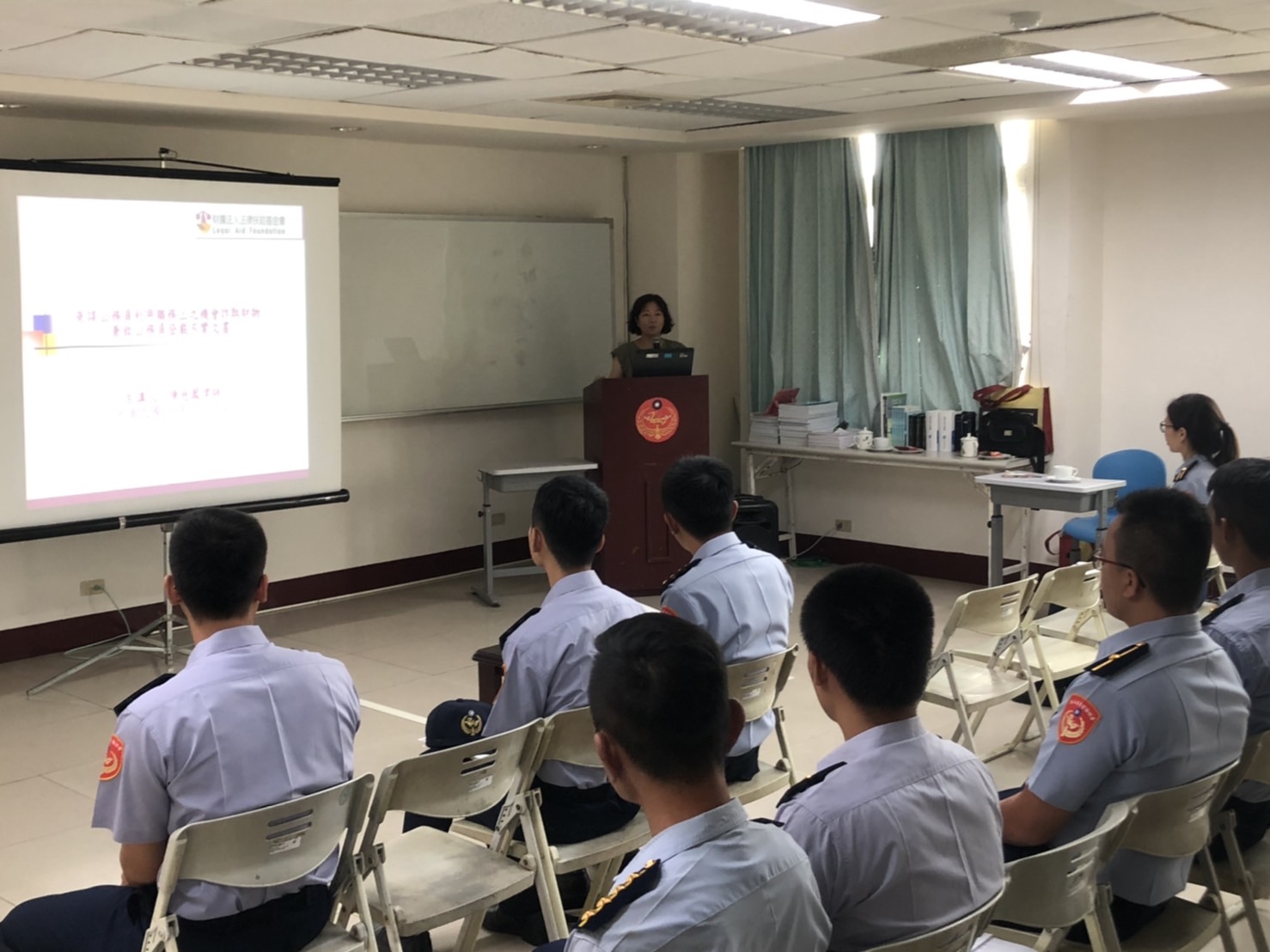 說明：講師授課實況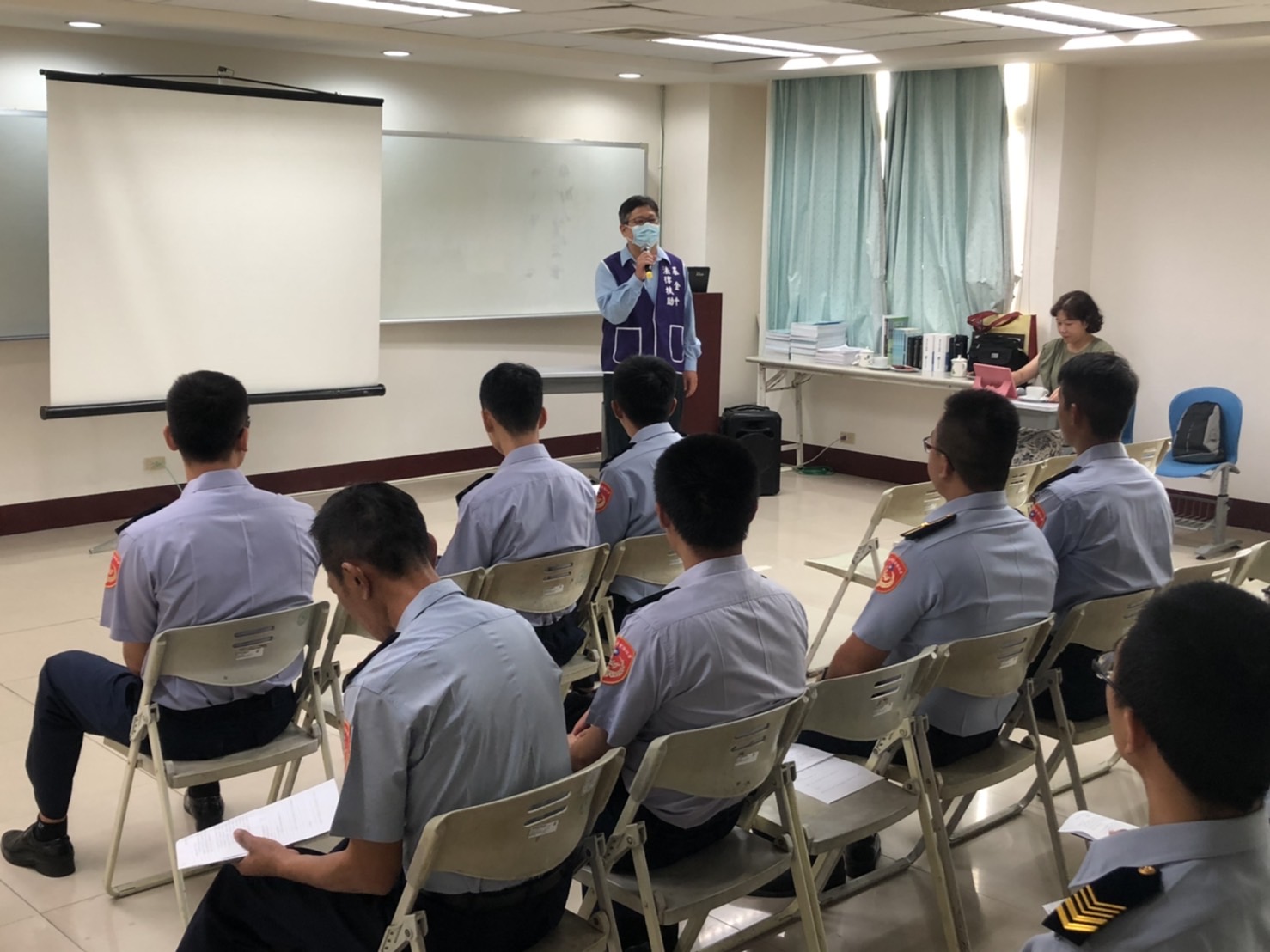 說明：法律扶助基金會業務簡介1090919南部分署第一一岸巡隊新聞稿照片一覽表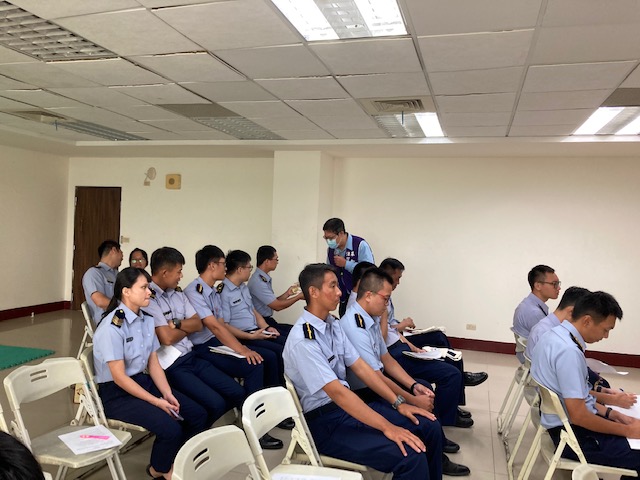 說明：同仁參與講習情形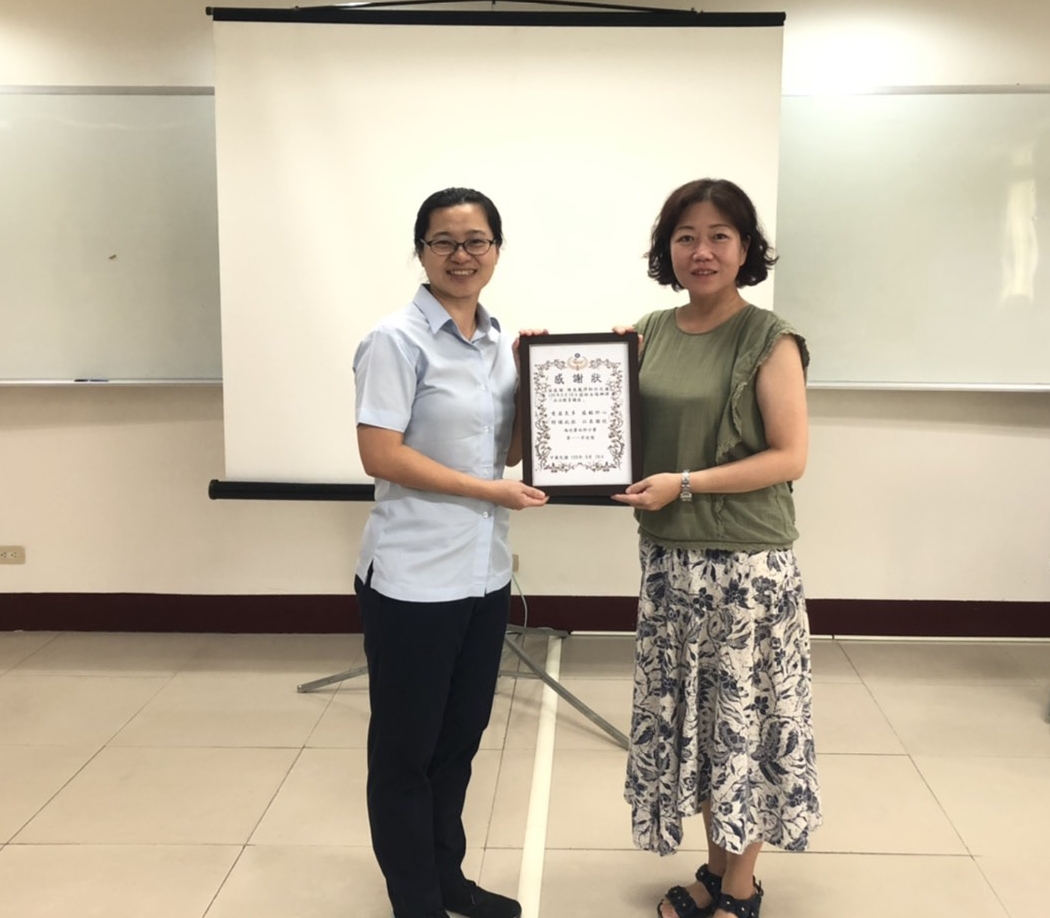 說明：副隊長致贈感謝狀予陳慈鳳律師